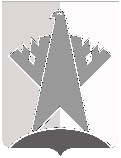 ДУМА СУРГУТСКОГО РАЙОНАХАНТЫ-МАНСИЙСКОГО АВТОНОМНОГО ОКРУГА – ЮГРЫРЕШЕНИЕ19 мая 2023 года							                                        № 495-нпаг. СургутВ соответствии с Федеральным законом от 13 июля 2015 года № 218-ФЗ «О государственной регистрации недвижимости»Дума Сургутского района решила:1.	Внести в решение Думы Сургутского района от 23 сентября 2015 года 
№ 749-нпа «Об утверждении Порядка управления и распоряжения имуществом, находящимся в муниципальной собственности Сургутского района» следующие изменения:1) статью 3 главы 1 приложения к решению после слов «на бесхозяйное имущество,» дополнить словами «перехода выморочного имущества в порядке наследования по закону в муниципальную собственность,»;2) пункт 5 статьи 9 главы 3 приложения к решению изложить в следующей редакции:«5. Регистрация права хозяйственного ведения на закрепленное муниципальное недвижимое имущество должна быть обеспечена не позднее одного месяца со дня подписания акта о передаче муниципального имущества на праве хозяйственного ведения в порядке, установленном Федеральным законом от 13 июля 2015 года № 218-ФЗ «О государственной регистрации недвижимости».»;3) пункт 6 статьи 9 главы 3 приложения к решению изложить в следующей редакции:«6. Отраслевой (функциональный) орган администрации района, осуществляющий функции и полномочия учредителя предприятия, осуществляет контроль за сроками исполнения предприятием обязанности принять закрепленное за ним муниципальное имущество.»;4) пункт 7 статьи 9 главы 3 приложения к решению признать утратившим силу;5) абзац третий пункта 13 статьи 9 главы 3 приложения к решению изложить в следующей редакции:«Прекращение регистрации права хозяйственного ведения на переданное в казну Сургутского района муниципальное недвижимое имущество должно быть обеспечено не позднее одного месяца с момента издания постановления в порядке, установленном Федеральным законом от 13 июля 2015 года № 218-ФЗ «О государственной регистрации недвижимости».»;6) пункт 5 статьи 10 главы 3 приложения к решению изложить в следующей редакции:«5. Регистрация права оперативного управления на закрепленное муниципальное недвижимое имущество должна быть обеспечена не позднее одного месяца со дня подписания акта о передаче муниципального имущества на праве оперативного управления в порядке, установленном Федеральным законом от 13 июля 2015 года № 218-ФЗ «О государственной регистрации недвижимости».»;7) пункт 6 статьи 10 главы 3 приложения к решению изложить в следующей редакции:«6. Отраслевой (функциональный) орган администрации района, осуществляющий функции и полномочия учредителя учреждения, осуществляет контроль за сроками исполнения учреждением обязанности принять закрепленное за ним муниципальное имущество.»;8) пункт 7 статьи 10 главы 3 приложения к решению признать утратившим силу;9) пункт 12 статьи 10 главы 3 приложения к решению дополнить абзацем следующего содержания:«Прекращение регистрации права оперативного управления на переданное в казну Сургутского района муниципальное недвижимое имущество должно быть обеспечено не позднее одного месяца с момента издания постановления в порядке, установленном Федеральным законом от 13 июля 2015 года № 218-ФЗ «О государственной регистрации недвижимости».».2.	Решение вступает в силу после его официального опубликования (обнародования). О внесении изменений в решение Думы Сургутского района от 23 сентября 2015 года № 749-нпа «Об утверждении Порядка управления и распоряжения имуществом, находящимся в муниципальной собственности Сургутского района»Председатель ДумыСургутского районаВ.А. Полторацкий19 мая 2023 годаГлава Сургутского районаА.А. Трубецкой19 мая 2023 года